БОЙОРОҠ                                                                                ПОСТАНОВЛЕНИЕ28.05.2021й.                     	         	        № 5/5                                           28.05.2021г.                      О принятии Сафиной Тутии Гимазетдиновны на учет в качестве нуждающейся в жилом помещении, предоставляемом по договору социального наймаРассмотрев протокол заседания жилищной комиссии № 1 от 28.05.2021 г., руководствуясь пунктом 1 статьи 21  Федерального закона от 12.01.1995 №5-ФЗ «О ветеранах» и частью 2 статьи 52 Жилищного кодекса Российской Федерации, пунктом 6 статьи 43 Федерального закона от 06.10.2003 № 131-ФЗ «Об общих принципах организации местного самоуправления в Российской Федерации», постановляю:1.Сафину Тутиу Гимазетдиновну, зарегистрированную по адресу: Республика Башкортостан, с. Старобаишево, ул. Садовая,  д. 2, принять на учет в качестве нуждающейся в жилом помещении, предоставляемом по договору социального найма.2. Контроль за исполнением настоящего постановления оставляю за собой. Глава   администрации		                                                                    И.И.Хамиев Башҡортостан РеспубликаhыДүртөйлө районымуниципаль районыныңИҫке Байыш ауыл советыауыл биләмәhебашлыгыЙәштәр урамы,3, Иҫке Байыш ауылы, Дүртөйлө районы, Башҡортостан  Республикаһы, 452307,Тел/факс (34787) 63-2-31,E-mail: stbaish@bk.ru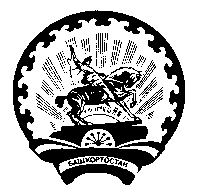 Главасельского поселенияСтаробаишевский сельсоветмуниципального районаДюртюлинский районРеспублики БашкортостанМолодежная ул., 3, с.Старобаишево, Дюртюлинский район, Республика Башкортостан, 452307,Тел/факс (34787)  63-2-31E-mail:  stbaish@bk.ru